JOIN THE ENGLISH CLUB !Every Thursday from 12.30 to 1.25In A203 with Joanna from London, EnglandTous les jeudis de 12.30 à 13.25 En salle A203 avec Joanna notre  assistante d’anglais de Londres, AngleterreDo you want to speak English, play board games and learn about British culture ?Voulez-vous apprendre l’anglais de conversation ?Mieux connaître la culture britannique, jouer à des jeux de société en anglais? Alors rejoignez- moi, ne vous inquiétez pas de votre niveau d’anglais. Nous sommes là pour progresser.Hope to see you soon !Joanna Hall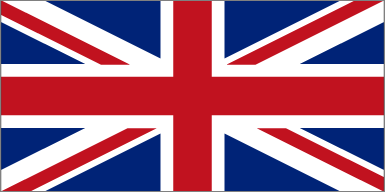 